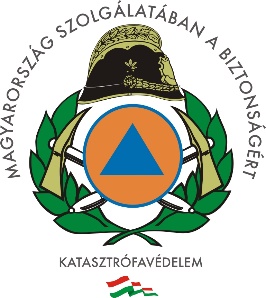 BM ORSZÁGOS KATASZTRÓFAVÉDELMI FŐIGAZGATÓSÁGP Á L Y Á Z A T I K I Í R Á SAZ ÖNKÉNTES MENTŐSZERVEZETEK 2022. ÉVI TÁMOGATÁSÁRAMagyarország 2022. évi központi költségvetéséről szóló 2021. évi XC. törvény a Belügyminisztérium fejezeti kezelésű előirányzatai között támogatást biztosít az önkéntes mentőszervezetek részére. A BM Országos Katasztrófavédelmi Főigazgatóság (a továbbiakban: BM OKF vagy Támogató) pályázatot hirdet az önkéntes mentőszervezetek (a továbbiakban: mentőszervezet) tevékenységéhez kapcsolódó működési költségek finanszírozására, technikai, ruházattal való ellátásukra, valamint a mentőszervezet tagjai oktatásának vizsgáztatásának támogatására.A pályázat céljaA pályázat a katasztrófavédelemről és a hozzá kapcsolódó egyes törvények módosításáról szóló 2011. évi CXXVIII. törvényben (a továbbiakban: Kat.) meghatározott feltételeknek megfelelően a megyei (fővárosi) katasztrófavédelmi igazgatóságokkal, illetve a BM OKF Gazdasági Ellátó Központtal (a továbbiakban együtt: hivatásos katasztrófavédelmi szerv), együttműködési megállapodással rendelkező mentőszervezet működésének és fejlesztésének támogatását szolgálja. A pályázat céljai a hazai katasztrófa-elhárításban a mentőszervezetek feladataihoz kapcsolódó működési, fejlesztési költségek biztosításával a mentési és beavatkozási képességeik növelése, eszközfejlesztéssel történő javítása, a továbbképzéseken való részvétel támogatása, szerepvállalásuk szélesítése, valamint a káresemények felszámolásánál való alkalmazhatóságuk gyakoriságának növelése.A támogatható tevékenységekA támogatás a Kat. és a katasztrófavédelemről és a hozzá kapcsolódó egyes törvények módosításáról szóló 2011. évi CXXVIII. törvény végrehajtásáról szóló 234/2011. (XI. 10.) Korm. rendeletben (a továbbiakban: Vhr.) meghatározott feladatok végrehajtására, és a cél szerinti tevékenységek feltételeinek biztosítására fordítható.A pályázati összeg:A mentőszervezetek támogatására jelen pályázatban rendelkezésre álló keretösszeg 89,693 millió Ft.A pályázat benyújtásának alapvető feltételei, keretei:4.1. Pályázatot csak a hivatásos katasztrófavédelmi szervvel kötött hatályos együttműködési megállapodással rendelkező, minősített, önálló jogi személyiségű mentőszervezet nyújthat be.Pályázni a pályázati adatlap kitöltésével (1. melléklet) és a pályázati kiírásnak megfelelő dokumentumok csatolásával lehet. 4.2. Egy mentőszervezet csak egy pályázatot nyújthat be, a pályázaton belül két kategóriára az alábbiak szerint: A pályázati támogatás kizárólag olyan kiadásokra számolható el, amelyek finanszírozása más forrásból (különösen költségvetési támogatás terhére) nem valósul meg.Támogatási kategóriák5.1. Ruházati termékekA kategóriában a támogatás mértéke pályázatonként nem haladhatja meg az 600 000 Ft-t. A mentőszervezet pályázatot nyújthat be a mentőszervezet tagjainak ruházati termékkel történő ellátására. A támogatási kategórián belül a pályázati adatlapon (1. melléklet) található ruházati termékek igényelhetőek. A pályázható ruházatra vonatkozó részletes adatokat a 10. melléklet tartalmazza. A pályázati adatlapon szereplő árak tájékoztató jellegűek. A támogatás formája természetbeni támogatás. Pályázni a pályázati adatlapon (1. melléklet) a ruházati termékek darabszámának a megadásával lehet. A mérettel rendelkező ruházati termékek méretigényeit a pályázónak a pályázati eredmény kihirdetését követően öt napon belül kell megadnia annak a hivatásos katasztrófavédelmi szervnek, amelyhez a pályázatát benyújtotta. A hivatásos katasztrófavédelmi szerv az összesített méretigényt a pályázati eredmény kihirdetését követően tíz napon belül a szolgálati út betartásával felterjeszti a Támogató részére. Ha a nyertes a határidőn belül nem közli a méretigényeit, akkor a méreteket a Támogató határozza meg.5.2. Működési költség A kategóriában a támogatás mértéke pályázatonként nem haladhatja meg az 1 000 000 Ft-ot. A támogatás formája pénzbeli támogatás.Üzemanyag költségÜzemanyag költség csak a támogatási időszakban felmerült, a kedvezményezett tulajdonában, üzemben tartásában, vagy a tulajdonossal, illetve üzembentartóval kötött írásbeli megállapodás alapján használatában lévő, a hivatásos katasztrófavédelmi szerv nyilvántartásában szereplő járművekhez, kisgépekhez az alábbi tevékenységek végzésére felhasznált üzem- és kenőanyag után igényelhető például:kutatási, mentési tevékenység;műszaki mentés;gyakorlat;oktatás, továbbképzés, vizsga;a hivatásos katasztrófavédelmi szerv felkérésére és igazolásával hagyományőrző és ifjúsági katasztrófavédelmi verseny helyszínére történő utazás.Kötelező gépjármű felelősségbiztosítás költség, hatósági műszaki vizsgadíjAz a) pontban meghatározott feltételek mellett, a pályázó tulajdonában vagy üzemben tartásában lévő járművek kötelező gépjármű felelősségbiztosítás díja, a hatósági műszaki vizsga díja, az úthasználathoz kapcsolódó hatósági díj, valamint a mentő tevékenységre használt gépjárművek CASCO biztosítása, amelyek kizárólag a pályázó nevére kiállított számla alapján számolhatóak el. A kötelező gépjármű felelősségbiztosítás díja, valamint az úthasználathoz kapcsolódó hatósági díj, valamint a CASCO biztosítás díja csak a támogatási időszakra vonatkozó mértékben számolható el. (A kötelező gépjármű felelősségbiztosítás és a CASCO biztosítás díja kifizetésének dátuma esetében elfogadott a támogatási időszakot megelőző évben történt teljesítés is.)Gépjármű alkatrész, tartozék, eszköz, felszerelés, készlet költségeA pályázó tulajdonában, üzemeltetésben vagy használatában lévő járművek, eszközök rendeltetésszerű használatához, működtetéséhez szükséges alkatrészek és tartozékok, valamint, eszközök, felszerelések, készletek, (pl. búvár, mentőkutyás, kötéltechnikai, árvízi és vízi mentő eszközök, felszerelések, viharkár-felszámoló készlet, elhelyezés, ellátás, egészségügyi, logisztikai támogatás, világítás eszközei, gyújtógyertya, tömítés, láncfűrészhez vezető, valamint tolólap és felszerelései) költségére lehet pályázni.Üzemeltetés, fenntartás és karbantartás költségeA pályázó tulajdonában vagy üzemeltetésében, illetve megállapodás alapján használatában lévő járművek, eszközök üzemeltetési, fenntartási, és karbantartási ezen belül például garancia megtartó kötelező szerviz költsége, melyek kizárólag a pályázó nevére kiállított számla alapján számolható el. Üzemeltetés, fenntartás és karbantartás költsége csak a támogatási időszakra vonatkozó mértékben számolhatóak el.  Oktatás, vizsgáztatásA pályázati kategórián belül pályázni lehet a mentőszervezet tulajdonában, üzemeltetésében vagy használatában lévő, vagy további minősítéshez szükséges, a támogatási időszakban beszerzésre kerülő egyéb technikai eszköz kezeléséhez, speciális végzettséghez szükséges tanfolyamra, illetve vizsgára.  Típusvizsga esetén például csörlőkezelő, teherkötöző a támogatási igény mentőszervezetenként legfeljebb 15 000 Ft értékben, maximum 5 fő részére nyújtható be. Amennyiben a pályázatot benyújtó mentőszervezet a Támogatási Szerződés aláírásától számított 5 éven belül megszűnik, abban az esetben köteles az ezen a jogcímen (5.3. e pont) elnyert támogatás időarányos részét visszatéríteni a BM OKF részére.Működési költség elszámolásakor a támogatott tételek között az eltérés – külön engedély kérése nélkül – megengedett.Pályázni a pályázati adatlap (1. melléklet) kitöltésével lehet. Pályázók köre6.1.	A pályázat benyújtására jogosult mentőszervezetA támogatásra az a mentőszervezet nyújthat be pályázatot:amelyet társadalmi, karitatív szervezetként az illetékes bíróság jogerősen nyilvántartásba vett, és így önálló jogi személyiséggel rendelkezik;amely a tevékenységét ténylegesen folytatja, valamint amely a Vhr. 57. §-ban meghatározott minősítést megszerezte és a minősítést végző hivatásos katasztrófavédelmi szervvel kötött, a pályázati támogatás időszakára hatályos együttműködési megállapodással rendelkezik;amely minősítést szerzett a Nemzeti Minősítési Rendszer alapkövetelményeiről szóló 6/2013. (X. 31.) BM OKF utasítás alapján;amely rendelkezik önálló adószámmal és bankszámlaszámmal;amely vállalja, hogy szerepel vagy a pályázat benyújtását megelőzően – amennyiben eddig nem tette meg – kérelmezi felvételét az állami adóhatóság internetes honlapján elérhető köztartozásmentes adózói adatbázisba, és erről képviselője a pályázat benyújtásával egyidejűleg nyilatkozik (a támogatások folyósításának feltétele a támogató által a köztartozásmentes adózói adatbázisból lekérdezett köztartozás mentesség);amely vállalja, hogy amennyiben pályázathoz bemutatott bármely körülményében, vagy az adataiban változás következik be, akkor a tudomására jutásától számított 8 napon belül írásban bejelenti a Támogatónak;amely a pályázat benyújtásával egyidejűleg nyilatkozik arról, hogy a költségvetési támogatás tekintetében adólevonási joggal rendelkezik-e;amely az államháztartás alrendszereiből juttatott, és a már lejárt határidejű támogatásokra vonatkozó kötelezettségeket teljesítette, és erről a pályázat benyújtásával egyidejűleg nyilatkozik;amely megfelel a rendezett munkaügyi kapcsolatok követelményeinek;amely a nemzeti vagyonról szóló 2011. évi CXCVI. törvény 3. § (1) bekezdés 1. pontja szerinti átlátható szervezetnek minősül;amely szervezet tudomásul veszi, hogy a BM OKF a pályázaton elnyert támogatásból beszerzett technikai eszközökre a beszerzéstől számított 7 évig elidegenítési és terhelési tilalmat köt ki, valamint a technikai eszközökre amortizációs idejéig tartó elővásárlási jogot köt ki a BM OKF javára és ennek tudomásul vételéről a pályázat benyújtásával egyidejűleg nyilatkozik; amely szakmai indokolást mellékel a pályázatához (4. melléklet);amelynek képviselője a pályázathoz kötelezően benyújtandó nyilatkozatok megtételét vállalja.6. 2.	Nem jogosult pályázat benyújtásáraNem lehet kezdeményezett az a mentőszervezet, amely vonatkozásában fennállnak
az államháztartásról szóló 2011. évi CXCV. törvény 48/B. § (1) bekezdésében, valamint
nem indulhat pályázóként és nem részesülhet támogatásban az a mentőszervezet, amely esetében a közpénzekből nyújtott támogatások átláthatóságáról szóló 2007. évi CLXXXI. törvény 6. § (1) bekezdésében meghatározott feltételek fennállnak.6.3. Érvénytelenségi okokÉrvénytelen a mentőszervezet pályázata, ha:a pályázat benyújtásáig jogerős bírósági nyilvántartásba vétele nem történt meg, így önálló jogi személyiséggel nem rendelkezik, valamint nem felel meg a Kat. 18. § és a 18/A. §-ában a mentőszervezetekre meghatározott feltételeknek;nem rendelkezik a Vhr. 57. §-ban szabályozottak szerint minősítéssel és/vagy a minősítést végző hivatásos katasztrófavédelmi szervvel kötött, a pályázat támogatási időszakában hatályos együttműködési megállapodással;a hiánypótlási felhívás ellenére hiányosan, vagy határidőn túl nyújtotta be pályázatát;azt a pályázati felhívás alapján pályázni nem jogosult pályázó nyújtotta be;a pályázati határidőn túl, illetve nem a pályázati kiírásban meghatározott úton nyújtották be;az előző évben a támogató által azonos célra biztosított támogatással kapcsolatban kötött támogatási szerződésben foglalt kötelezettségét megszegte;a pályázat, valamint a mellékletként benyújtott dokumentumok adatai a hiánypótlás keretében adott felvilágosítást követően továbbra is ellentmondásosak;a pályázatot benyújtó személy nem jogosult a szervezet képviseletére [ha a szervezet képviselőjének változását igazoló okiratokkal (új képviselő megválasztását tartalmazó közgyűlési jegyzőkönyv / határozat, elfogadó nyilatkozat és a változás bejegyzési eljárás megindítását igazoló, érkeztetett kérelem) támasztja alá a pályázat benyújtásával egy időben, akkor az új képviselő is elfogadható benyújtóként];nem jogosult a támogatásra;nem rendelkezik önálló adószámmal és bankszámlával, valamintképviselője a költségvetési támogatás tekintetében adólevonási joggal rendelkezéséről nem nyilatkozott.6.4. A jogszabályok egyes rendelkezéseit a veszélyhelyzet ideje alatt eltérően kell alkalmazni.  Amennyiben a képviseleti jogosultság a kihirdetett veszélyhelyzet alatt jár le, akkor az irányadó a veszélyhelyzet során a személy- és vagyonegyesítő szervezetek működésére vonatkozó eltérő rendelkezésekről szóló 502/2020. (XI. 16.) Korm. rendelet. A támogatási időszakA pályázat támogatási időszaka 2022. január 01-től – 2022. december 31.-ig tart.A támogatás mértékeA támogatás keretösszegét a pályázati kiírás 3. pontja határozza meg. A támogatás formája és a finanszírozás módjaA pályázati támogatás vissza nem térítendő támogatás.A Működési költség kategória támogatásának folyósítását a hivatásos katasztrófavédelmi szerv végzi, amelynek fedezetét a BM OKF költségvetési címen belüli előirányzat-átcsoportosítás útján biztosítja részére.A folyósítás az elszámolás vagy az előfinanszírozás iránti kérelem elfogadását követő 10 napon belül
– a hivatásos katasztrófavédelmi szerv által az adóhatóság internetes honlapján elérhető köztartozásmentes adózói adatbázisból lekérdezett köztartozás mentesség megállapítását követően – valósul meg. Amennyiben a köztartozás mentesség az adóhatóság internetes adatbázisa alapján nem igazolható, abban az esetben a hivatásos katasztrófavédelmi szerv a folyósítás feltételeként a köztartozások soron kívüli rendezését, majd azt követően papír alapú, együttes adóhatósági igazolás benyújtására kötelezi a kedvezményezettet.Előfinanszírozás a 6. melléklet szerinti kérelemmel, egy összegben, valamint részletekben is igényelhető 2022. december 5. napjáig. Működési költség támogatás jogcímen támogatásban részesülő kedvezményezett részére kizárólag abban az esetben biztosítható előfinanszírozás, amennyiben a támogatási szerződéshez valamennyi fizetési számlájára vonatkozó, a támogató javára szóló beszedési megbízás benyújtására vonatkozó felhatalmazó nyilatkozatot is csatol (7. melléklet).Támogatásból elszámolható költségek köreA támogatás terhére a támogatási időszak alatt pénzügyileg is teljesült költség(ek) számolható(ak) el a mentőszervezet működésével összefüggésben.Jelen pályázatból a működési költség támogatások terhére kizárólag az 5.2. pontban meghatározott költségek számolhatók el.Támogatásból el nem számolható költségek köreA működési költség támogatások között nem számolható el az 5.2. pontban nem szereplő költség, valamint az olyan támogatási időszakban az 5.2. pont szerint felmerült költség, melynek pénzügyi teljesítése nem történt meg az elszámolási időszak végéig.Nem elszámolható kiadás a visszaigényelhető előzetesen felszámított általános forgalmi adó (ÁFA visszaigénylésre jogosult szervezetek költségvetésükben és elszámolásukban csak a visszaigényelhető ÁFA nélküli (nettó) összegeket szerepeltethetik).    Előnyök a pályázók számáraElőnyt jelent a pályázat elbírálása során:amennyiben az érintett mentőszervezet a korábbi években az ország területén alkalmazásra került;amennyiben a mentőszervezet vállalja, hogy a pályázati időszakban további mentőszervezeti képességre minősítést szerez;a mentőszervezet székhelye szerinti terület veszélyeztetettségének mértéke, lakosságszámának nagysága;a BM OKF tulajdonát üzemeltető önkéntes mentőszervezetek működési költségeinek támogatása,KEHOP projekt keretében kapott eszközök működési költségeinek támogatása,csörlőkezelő, teherkötöző tanfolyam elvégzése.Pályázati kiírás közzétételeA pályázati felhívás, a pályázati adatlapok és mellékletei a BM OKF honlapjáról, (www.katasztrofavedelem.hu), valamint a hivatásos katasztrófavédelmi szervek honlapjairól tölthetők le.A pályázat benyújtásának módja, helye és határideje. A pályázat benyújtásának módjaPályázatot kizárólag a pályázatkiíró által kiadott pályázati adatlapokon írásban
1 eredeti példányban, és a pályázat 1. adatlapját elektronikusan szerkeszthető (.xls) formátumban az illetékes katasztrófavédelmi kirendeltség hivatalos e-mail címére kell benyújtani. Az adatlap sem formailag, sem tartalmilag nem változtatható. A pályázati dokumentációt a pályázati kiírásban és a pályázati adatlapon közölteknek megfelelően hiánytalanul, azaz a pályázati formanyomtatvány minden kérdésére választ adva, és az előírt dokumentumok csatolásával kell benyújtani.Csatolandó dokumentumok:a pályázó adataira, illetve a pályázott kategóriá(k)ra vonatkozó adatlap
(1. melléklet);a pályázathoz csatolandó dokumentumok (2. melléklet);a pályázó nyilatkozatait tartalmazó adatlap (3. melléklet);a pályázó által készített szakmai indokolás (4. melléklet);amennyiben a pályázó a jelen pályázat benyújtását megelőző 3 éven belül nem nyújtott be a mentőszervezetek támogatására kiírt pályázatot, vagy a nevében aláírásra jogosult személy/személyek a jelen pályázat benyújtását megelőző 3 éven belüli állapothoz képest megváltoztak, vagy a bírósági kivonatában a jelen pályázat benyújtását megelőző 3 éven belüli állapothoz képest változás következett be, abban az esetben:ea) a pályázó nevében aláírásra jogosult személy vagy személyek ügyvéd vagy kamarai jogtanácsos által ellenjegyzett vagy közjegyző által hitelesített aláírás mintája vagy az aláírás minta közjegyző által hitesített másolata, mely nem lehet – a pályázat 14.3. pont szerint benyújtáshoz viszonyítva – 90 napnál régebbi. Az aláírás mintának továbbá egyértelműen tanúsítania kell az önálló, vagy együttes képviseleti jogot;eb) a pályázó nyilvántartását vezető bíróság által kiadott – a pályázat 14.3. pont szerint benyújtáshoz viszonyítva – 90 napnál nem régebbi kivonat eredeti példánya;ec) amennyiben a pályázó által az ea) és eb) pont szerint benyújtott dokumentumok kiállításának dátuma régebbi, mint a támogatási igény benyújtásától számított 30 nap, a pályázónak nyilatkoznia kell arról, hogy a dokumentumokban megjelölt adatokban változás nem következett be. A nyilatkozat aláírásának dátuma nem lehet régebbi, mint a támogatási igény benyújtásától számított 30. nap;a pályázó köztartozásáról szóló – a pályázat 14.3. pont szerinti benyújtási határidejéhez viszonyítva – 30 napnál nem régebbi nemleges együttes adóhatósági igazolás eredeti példánya, vagy köztartozásmentes adózói adatbázisból lekérdezett, a pályázat benyújtásának időpontjában aktuális igazolás elektronikus kinyomtatott példánya(http://nav.gov.hu/nav/adatbazisok/koztartozasmentes/egyszeru_lekerdezes);üzemanyag költség, kötelező gépjármű felelősségbiztosítási, CASCO biztosítási, a pályázó tulajdonában vagy üzemeltetésében lévő járművek eszközök üzemeltetési, fenntartási és karbantartási, támogatási igény esetén a jármű tulajdonjogát, műszaki érvényességét igazoló dokumentum (pl. forgalmi engedély mindkét oldal) képviselő által hitelesített másolata, valamint az eszköz felülvizsgálatát igazoló dokumentum;más tulajdonában álló – pl.: önkormányzat –, de a mentőszervezet által használt jármű esetében a tulajdonos használatba adást igazoló nyilatkozata, valamint a szerződés másolata; (nyilatkozat vagy a szerződés hatálya legalább a pályázat támogatási időszakára terjedjen ki)gépjármű, technikai eszköz alkatrész-, tartozék- költségigény esetén nyilatkozat a beszerelési kötelezettség vállalásáról (8. melléklet);a hivatásos katasztrófavédelmi szervvel kötött hatályos együttműködési megállapodás másolata. Pályázat benyújtásának helyeA pályázatot az illetékes katasztrófavédelmi kirendeltséghez kell benyújtani (1 eredeti példány, és 1. melléklet: Pályázati adatlap – elektronikusan). A már benyújtott pályázati igény módosítására nincs lehetőség.14.3. A pályázat benyújtási határidejea) A pályázat benyújtásának határideje:Kiírás napja + 25 nap  A benyújtási határidő számításánál a postára adás (postai bélyegző dátuma), személyes benyújtás esetén hivatali munkaidő végéig beérkezett pályázatok benyújtásának napját kell figyelembe venni.b) A pályázatot az illetékes katasztrófavédelmi kirendeltség 8 napon belül ellenőrzi, szükség esetén hiánypótlást kér be. Az ellenőrzést követően a beérkezett pályázatot felterjeszti a területileg illetékes hivatásos katasztrófavédelmi szerv részére. A felterjesztés határideje:                           Kiírás napja + 35 napc) A pályázatok az országos polgári védelmi főfelügyelőhöz (a továbbiakban: OPVF) történő felterjesztésének határideje:Kiírás napja + 45 napd) A pályázatot az illetékes katasztrófavédelmi kirendeltség, vagy a hivatásos katasztrófavédelmi szerv a pályázat benyújtásától számított 8 napon belül ellenőrzi, szükség esetén hiánypótlást kér be.A pályázó számára hiánypótlásra rendelkezésre álló határidő – a pályázó elektronikus címére a hivatásos katasztrófavédelmi szerv által küldött értesítésétől számított – 5 nap, amely a felterjesztési időbe beleszámít. e) A pályázatok BM OKF-hez történő beérkezését követően azok elbírálásának, valamint a támogatási javaslat jóváhagyásának határideje:Kiírás napja + 75 nap A pályázat kiírója fenntartja a jogot, hogy a beérkezett pályázatok összesítését követően, az esetlegesen fennmaradt összegek pályázókhoz történő eljuttatása érdekében újabb pályázatot írjon ki.A pályázat formai vizsgálata és tartalmi bírálata, jogorvoslati lehetőség15.1. A pályázat érvényességének vizsgálataA hivatásos katasztrófavédelmi szerv, az illetékes katasztrófavédelmi kirendeltség a részére benyújtott pályázatot formai és tartalmi szempontok alapján ellenőrzi, szükség esetén hiánypótlást kér be. A hiánypótlás beérkezését követően a pályázatokat összesítve, szakmai véleményével ellátva (5. melléklet) terjeszti fel az OPVF részére (1 eredeti és 1 elektronikus példányban). A benyújtott pályázatok koordinációját az a hivatásos katasztrófavédelmi szerv végzi, amelynek kirendeltségéhez a pályázó benyújtotta pályázati anyagát. 15.2.  Az érvényesség megállapításaFormai szempontból érvényes az a pályázat, amely a formai szempontoknak maradéktalanul megfelel, vagy a formai bírálatok során megállapított hiányosságok pótlására a hiánypótlási felszólítástól számított 5 napon belül eleget tett.Ha a felszólításra a hiánypótlás nem történik meg a megadott határidőig, akkor a pályázatot a hivatásos katasztrófavédelmi szerv vezetője érvénytelenné nyilvánítja és elutasítja, melyről az érvénytelenség okának megjelölésével és a kifogás benyújtásának lehetőségével értesítést küld a mentőszervezet képviselőjének.Ha az OPVF állapítja meg a formai hibát, akkor határidő megjelölésével, a hivatásos katasztrófavédelmi szerv egyidejű tájékoztatásával hiánypótlásra szólítja fel a mentőszervezetet. Amennyiben a felszólítására a hiánypótlás nem történik meg a megadott határidőig, akkor az OPVF a pályázatot érvénytelenné nyilvánítja és elutasítja, amelyről az érvénytelenség okának megjelölésével és a kifogás benyújtásának lehetőségével értesítést küld a mentőszervezet képviselőjének.15.3. A pályázat elbírálásaA pályázatok végső elbírálását a BM OKF által kijelölt Bíráló Bizottság végzi. A Bizottságot az OPVF vezeti. A Bíráló Bizottság által döntésre előkészített javaslatokat a BM OKF műveleti főigazgató-helyettese és a BM OKF gazdasági főigazgató-helyettese közösen terjeszti fel jóváhagyásra a BM OKF főigazgatója részére. A támogatások mértékét a BM OKF főigazgatója hagyja jóvá.A Bíráló Bizottság egyedi döntése alapján a pályázati kategóriák között a támogatási összegek átcsoportosíthatóak.15.4. Jogorvoslati lehetőségA támogatási döntés elleni jogorvoslat benyújtására a támogatási döntésről szóló értesítés kézbesítését követő 30 napon belül van lehetőség, melyet a pályázó a hivatásos katasztrófavédelmi szerv útján terjeszthet fel a BM OKF főigazgatója részére.Pályázók döntést követő kiértesítéseA jóváhagyott döntésről – a döntés meghozatalától számított 10 naptári napon belül – a BM OKF a pályázatot felterjesztő hivatásos katasztrófavédelmi szerven keresztül értesíti a pályázót.A jóváhagyott döntés közzététele a BM OKF honlapján (www.katasztrofavedelem.hu), valamint a hivatásos katasztrófavédelmi szervek honlapján legkésőbb a döntést követő 3 napon belül megtörténik.SzerződéskötésA jóváhagyott támogatásokról – a pályázatban rögzített adatok alapján – a hivatásos katasztrófavédelmi szerv kétoldalú Támogatási Szerződést köt a kedvezményezettekkel. A szerződés-tervezetek az együttműködés szerinti hivatásos katasztrófavédelmi szervek útján kerülnek megküldésre a pályázók részére. Az aláírt, bélyegzővel ellátott támogatási szerződéseket kézhezvételétől számított 15 napon belül, a szolgálati út betartásával, a szerződésnek megfelelő példányban kell felterjeszteni a hivatásos katasztrófavédelmi szerv részére. A támogatási döntés hatályát veszti, ha a kedvezményezett hibájából a szerződéskötés az előírt határidőn belül nem történik meg. A mindkét fél által aláírt szerződés 1 eredeti példányát a hivatásos katasztrófavédelmi szerv megküldi a pályázó részére.  Amennyiben a feltételek teljesítése a kedvezményezett érdekkörén kívül, a támogatási jogviszonnyal összefüggésben felmerült okból, a feltételek teljesítésére megadott határidőn belül nem lehetséges, az OPVF a kedvezményezett indokolt kérelmére a határidőt egy alkalommal, legfeljebb 15 nappal meghosszabbíthatja.A kedvezményezett a Támogatási Szerződés kedvezményezettre vonatkozó adatainak változása esetén köteles 8 napon belül módosítási kérelmet benyújtani a hivatásos katasztrófavédelmi szerv részére.  A bejelentést vagy az észlelést követően a hivatásos katasztrófavédelmi szerv 30 napon belül megteszi az általa nyilvántartott adatok megváltoztatására, a támogatási szerződés módosítására vagy a módosítás elutasítására, a támogatási szerződéstől történő elállásra, a jogosulatlanul igénybe vett támogatás visszakövetelésére vagy más szükséges eljárás lefolytatására irányuló intézkedést.A kedvezményezett mentőszervezet jogutódlással történő átalakulása esetén jogutód csak akkor léphet be a támogatási jogviszonyba, ha a pályázati felhívásban foglalt feltételeknek megfelel és ahhoz az OPVF előzetesen hozzájárul.Támogatás elszámolása18.1. Az elszámolás dokumentumaiAz elszámolás keretében a kedvezményezettnek be kell nyújtania a megítélt pénzbeli támogatás összegéig:a) a támogatási időszakra vonatkozó működési költségeket igazoló számlák hitelesített és záradékolt másolatát, valamint a számlák pénzügyi teljesítését (kifizetését) igazoló bizonylatok hitelesített másolatát;b) számlaösszesítőt (9. melléklet).A megfelelően kitöltött, aláírással és bélyegzővel ellátott 9. mellékletet, a záradékolt számlák hitelesített másolatait, valamint a számlák teljesítését (kifizetését) igazoló bizonylatok hitelesített másolatait a mentőszervezet – a támogatási szerződés szerinti határidőknek megfelelően – nyújtja be az együttműködési megállapodás szerinti hivatásos katasztrófavédelmi szerv vezetője részére.18.2.  Számviteli bizonylatok záradékolása és hitelesítéseA támogatást elnyert mentőszervezet a támogatási időszakra vonatkozó működési költségeit igazoló eredeti, a mentőszervezet nevére és székhelyére szóló számlákra „a BM OKF … számú támogatási szerződéssel biztosított támogatása terhére … Ft elszámolva” záradékot vezeti fel, majd másolatot készít róla.Jármű, technika alkatrész, tartozék költség esetén az eredeti, pályázó nevére és székhelyére szóló számlákra„a BM OKF … számú támogatási szerződéssel biztosított támogatása terhére … Ft elszámolva”„a … frsz-ú járműbe / … típusú technikára felhasználva”záradékot vezeti fel, majd másolatot készít róla.A záradékolt számlamásolatokat, valamint a számlák teljesítését (kifizetését) igazoló bizonylatokat (banki átutalás esetén a bankszámlakivonat, készpénzben történő teljesítés esetén kiadási pénztárbizonylat, pénztárjelentés, naplófőkönyv, stb.) a mentőszervezet képviselője hitelesíti, azaz aláírja, lepecsételi, és rávezeti a következő szöveget: „az eredetivel mindenben megegyező másolat.”Amennyiben a mentőszervezet elektronikus számlát kíván a támogatás terhére elszámolni, a záradékolási kötelezettségének a következő módok valamelyike szerint tehet eleget: A mentőszervezet nem záradékolja a számlát, ehelyett az e-aláírást megelőzően a szállító írja rá a számlára a záradék szövegét;Ha a szállító nem záradékol, és a mentőszervezet rendelkezik e-aláírással, akkor a mentőszervezet rávezeti a számlára a záradékolást, majd aláírásával hitelesíti a számlát és a záradékolást is egyben; Ha a szállító nem záradékol és a mentőszervezet nem rendelkezik e-aláírással, akkor a mentőszervezet nyilatkozatot állít ki arra vonatkozóan, hogy az elszámolni kívánt összeget kizárólag a benyújtott elszámolásban érvényesíti, azt más támogatás terhére nem számolja el. (11. melléklet)18.3.  Elszámolás benyújtásaA kedvezményezett a működési költség támogatás felhasználásáról köteles - a támogatási szerződés előírásainak megfelelően – elszámolni. Az elszámolásokat minden esetben az együttműködés szerinti hivatásos katasztrófavédelmi szervnek kell benyújtani.Az előfinanszírozással a kedvezményezett a folyósítást követő 30. napig, a 2022. december 5. napját követően folyósított támogatások esetében legkésőbb 2023. január 5. napjáig köteles teljes mértékben elszámolni.Utófinanszírozás esetén a felhasználás egyösszegű és részletekben történő elszámolása is teljesíthető, a felhasználást követő hónap 6. napjáig, de legkésőbb 2022. december 5. napjáig.Az együttműködés szerint illetékes hivatásos katasztrófavédelmi szerv gazdasági igazgató-helyettese, vagy a BM OKF Gazdasági Ellátó Központ igazgatója a benyújtási határidőket követő 10. napig felülvizsgálja a beérkezett elszámolásokat, szükség esetén hiánypótlást kér be. Utófinanszírozás esetén az előírásoknak megfelelő elszámolások alapján intézkedik a támogatások folyósításáról.Az elszámolási határidők be nem tartása esetén a BM OKF a következő évi pályázati elbíráláskor a Kedvezményezett pénzbeli támogatási összegét korlátozhatja. Helyszíni ellenőrzésA BM OKF és a hivatásos katasztrófavédelmi szerv ellenőrizheti a támogatási időszak alatt és az elszámolási határidőtől számított 5 évig a támogatás felhasználását. A pályázattal kapcsolatos szerződést, számlát, bizonylatot és más okiratot az elszámolási határidőtől számított 8 évig a kedvezményezett köteles megőrizni és lehetővé tenni, hogy az ellenőrzésre jogosult szervezet azokba betekintsen.További információA pályázattal kapcsolatban további információ és felvilágosítás a BM OKF Országos Polgári Védelmi Főfelügyelőség Titkárságának telefonszámán (06-1/469-4116) és a pvfofe@katved.gov.hu e-mail címen kérhető.  Budapest, 2022.                      –nDr. Góra Zoltán tű. altábornagyfőigazgatóTámogatási kategóriaPályázati igény maximumaPénzbeli támogatás maximumaRuházati termékek600 000 Ft-Működési költség1 000 000 Ft1 000 000 FtTámogatási kategóriaTámogatás formájaI. Ruházati termékek Természetbeni támogatás a BM OKF beszerzésének végrehajtását követőenII. Működési költség Előfinanszírozás és utófinanszírozás 